Les adverbesClasse les adverbes suivants dans le tableau :mal – courageusement – tard – jadis – ici – poliment – derrière – bien – vite – autrefois – rapidement – gentiment - bientôtPlace un point rouge sous les verbes et un cercle rouge sous les adverbes qui les précisent.           Verbe                adverbe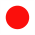 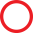 Cet élève parle couramment espagnol.Bastien mange peu.Il frappait nerveusement la table avec son stylo.Quand il est fatigué, Romain conduit mal.La neige a complètement fondu.Place un point vert sous les adjectifs et un cercle rouge sous les adverbes qui les précisent.          Cette robe est trop chère.À cause du vent, se déplacer était presque impossible.La rue était complètement déserte.Je ne vous laisserai pas regarder ce film : il est trop violent.Es-tu assez grand pour atteindre l’étagère ?Remplace chaque adverbe par un adverbe de sens contraire.                                                            Nous avons (mal) ___________________ dormi.Le train roule (lentement) ___________________ sur ce tronçon de ligne.Je rentrerai (tôt) ____________________.Ma marraine habite (loin) ____________________ de chez nous.Vous devriez manger (plus) ____________________ de viande.Les familles attendent (patiemment) ____________________ leurs enfants.Place des cercles rouges sous les adverbes de ce texte.                                                                   Comme la petite Maia était ligotée fermement, elle sentit qu’elle ne supporterait pas longtemps cette horrible position. Elle gémissait doucement, et ses cris devenaient toujours plus faibles. Alors, elle entendit soudain, dans l’herbe au dessous, quelqu’un grommeler méchamment. Son cœur angoissé commença à battre tumultueusement, car elle reconnut instantanément à sa voix le scarabée bousier Kurt…Adverbes de tempsAdverbes de lieuAdverbes de manière